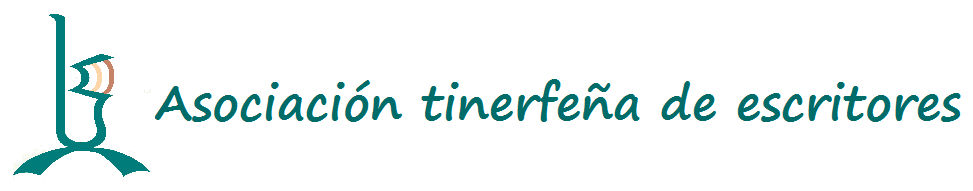 Solicitud de inscripciónNombre y apellidos:										D.N.I.:												Dirección completa:										Teléfonos:												Email: 												Redes sociales:											Blog:													Página web:											Otros datos y observaciones:									Cuota de inscripción: 10 euros	 		PAGADO   Si    No		           Firma el solicitante				                   Firma el tesorero_______________________________________________________________________________________________________________________De acuerdo con lo establecido en la Ley Orgánica 15/1999, de Protección De Datos de Carácter Personal, le informamos que los datos personales que nos ha facilitado han sido incorporados en el fichero del que es titular la Asociación de Escritores y Escritoras de Tenerife (ATE) y tratados de forma automatizada, para el mantenimiento de la relación entre la mencionada asociación y usted en su calidad de miembro de la misma.En el caso de producirse alguna modificación de sus datos, rogamos lo comunique debidamente por escrito con la finalidad de mantener sus datos actualizados.Vd. podrá en cualquier momento ejercer el derecho de acceso, rectificación, cancelación y oposición en los términos establecidos en la Ley Orgánica 15/1999, ante el responsable del tratamiento, Asociación de Escritores y Escritoras de Tenerife (ATE), indicando el concreto derecho que desea ejercitar, firmando la solicitud y adjuntando copia del DNI por ambas caras y dirección a efectos de notificación.					